Разработка по теме:«Дорога, ее элементы и правила поведения на ней»Цель: предупреждение дорожно-транспортного травматизма через углубление знаний учащихся о ПДД на улицах и дорогах.Ход занятия:Дорогие ребята!  Находясь в городе, вы каждый день становитесь участниками дорожного  движения. Вы обязаны знать и строго соблюдать Правила дорожного движения. Только так мы   защитим себя от опасности на дороге – дорожно-транспортных происшествий. Поэтому сегодня мы опять будем говорить о Законе улиц и дорог Правилах дорожного движения. Несоблюдение этих правил приводит к большому количеству аварий на дорогах, где погибает большое количество людей. Ежедневно каждый из нас оказывается пассажиром, пешеходом, а в летнее время и водителем  велосипедов. Правила  помогают установить порядок движения по улицам и дорогам. Речевая зарядка:
Вспомните, как называют:
Человека, едущего на транспорте. 
Ответ: Пассажир.
Кто по улице идёт, тот зовётся …. 
Ответ:   -  пешеход.
Кто такой  «водитель»? 
Ответ: человек, управляющий  каким-либо транспортным средством .
Кто такие « Участники  дорожного движения»?
Ответ: водитель,  пешеход, пассажир  транспортного средства.
Что такое «Пешеходный переход»?
Ответ: часть дороги, выделенной для движения пешеходов через дорогу.

А теперь рассмотрим элементы дороги: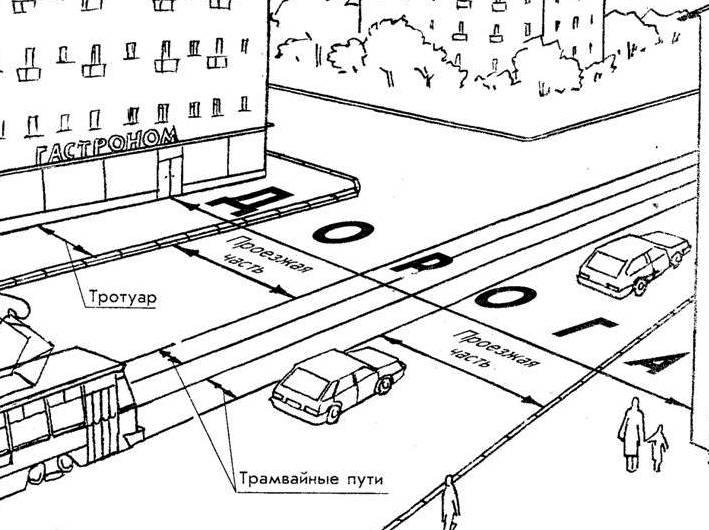 Вспоминаем правила пешехода:1. Ходи по тротуарам, только с правой стороны.2. Переходи улицу по пешеходному переходу.3. Переходи улицу на зеленый сигнал светофора.4. На красный и желтый сигнал светофора нельзя переходить улицу.5. При переходе дороги посмотри, не ли опасности, нет ли рядом машин. Стоять нужно у края тротуара, немного отступив от бордюра, чтобы видеть приближение машин.6. Нельзя обходить стоящий автобус – это опасно. Подожди пока автобус отъедет от остановки.7. При переходе улицы посмотрите сначала налево, дойди до середины, потом посмотри направо и продолжи  путь.8. Если во время перехода вдруг возникло препятствие для обзора (например, остановилась из-за неисправности машина), нужно осторожно выглянуть из-за неё и осмотреть остаток пути. При необходимости отступить назад. Вести себя нужно так, чтобы вас хорошо видели проезжающие водители. 9. Если переходишь дорогу с малышом, крепко держи его за руку.10. Никогда не перебегай дорогу перед близко идущим автомобилем.11. За городом нужно идти по обочине, навстречу транспортному потоку.А теперь поговорим об обязанностях пассажира.
1.    Посадку и высадку из транспорта производить со стороны тротуара после полной остановки транспортного средства.
2.    При поездке на транспортном средстве, оборудованном ремнями безопасности, быть пристёгнутыми ими.
Запрещается:
3.    Отвлекать водителя от управления транспортного средства во время его движения;
4.    Открывать двери транспортного средства во время движения.

Ну и конечно же повторим дорожные знаки.Дорога разговаривает с нами с помощью дорожных знаков – кружков, треугольников, прямоугольников. Знать и понимать  их вы должны обязательно.  Знание дорожных знаков так же важно, как и знание правильного поведения на дороге. Одно без другого существовать не может. Дорожные знаки регулируют движение транспорта и пешеходов  в сложной дорожной обстановке. 
Запрещающие - вводят или отменяют определённые ограничения движения.
(Движение запрещено, движение для пешеходов запрещено, движение на велосипеде запрещено, остановка запрещена, стоянка запрещена, ограничение максимальной скорости.)
 Предупреждающие — информируют водителя о приближении к опасному участку дороги.
( пересечение с велосипедной дорогой, пересечение с трамвайной дорогой, дорожные работы, железнодорожный переезд без шлагбаума, светофорное регулирование).
Информационные — информируют о расположении населённых пунктов и рекомендуют режимы движения.
( Пешеходный переход, подземный переход, велосипедная дорожка,  место стоянки, жилая зона, конец жилой зоны.)
Знаки сервиса информируют о расположении соответствующих объектов.
( Пункт питания, место остановки автобуса, зона отдыха, питьевая вода, телефон, туалет, пункт оказания первой помощи).
Подведение итога занятия.Каждый высказывает свое мнение.Будьте всегда  внимательными на дороге, будьте культурны и воспитаны.